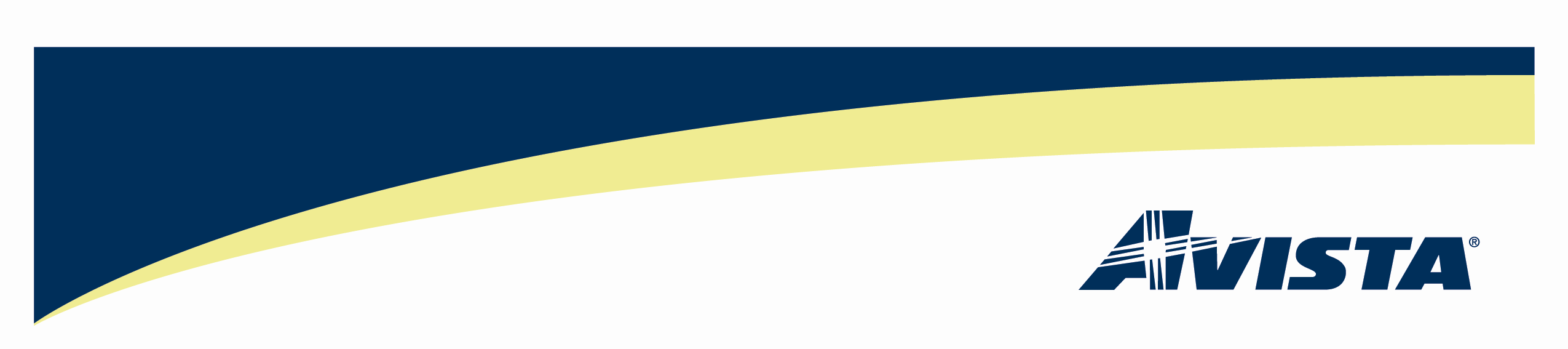 May 2, 2012VIA: Electronic MailDavid DannerExecutive Director and Secretary Utilities and Transportation CommissionDear Mr. Danner:Attached for filing with the Commission is an electronic copy of the Company’s proposed revisions to the following tariff sheet, WN U-28:Substitute Second Revision Sheet 70-R	Canceling 	Second Revision Sheet 70-R	At Commission Staff’s request, the Company requests a change in the effective date on the proposed tariff revision from May 11, 2012 to June 1, 2012.Pursuant to WAC 480-100-195(2), enclosed is a “Notice of Tariff Change” which will be posted on the Company’s website coincident with the date of this filing. Please direct any questions on this matter to me at (509) 495-4975.Sincerely,/s/Linda GervaisLinda GervaisManager, Regulatory PolicyState and Federal RegulationAvista Utilities509-495-4975linda.gervais@avistacorp.comEnclosuresAvista Corp.1411    P.O. Box 3727.   99220-0500Telephone 509-489-0500Toll Free   800-727-9170